Undervisningsbeskrivelse 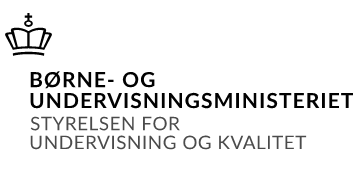 Oversigt over gennemførte undervisningsforløbBeskrivelse af det enkelte undervisningsforløb TerminMaj-juni 2023InstitutionDet Blå Gymnasium Varde HHXUddannelseHHXFag og niveauErhvervscaseLærer(e)Arne Madsen & Gitte Høy NielsenHoldHHX2AIntroIntroduktion til erhvervscaseCase 1LagkagehusetCase 2LouisianaCase 3FusionCase 4Louis Nielsen (prøveeksamen)IntroIntroduktion til erhvervscaseIndholdInternt materiale (powerpoint)EksamenIntroduktion til case-metodenSynopsisIndhold af præsentationi-bogen ErhvervscaseSystime”At arbejde med cases”Omfang8 timerSærlige fokuspunkterEleverne skal kunne: • Identificere og analysere centrale problemstillinger for en virksomhed med udgangspunkt i de to fags metoder og teori • Formulere case-arbejdets analyser • Reflektere over egen faglig og social udvikling • Reflektere over forskellige arbejdsmetoder og egne og andres reaktionsmønstre i et samarbejdeVæsentligste arbejdsformerKlasseundervisning, gruppearbejdeCase 1LagkagehusetIndholdInternt materiale (powerpoint)Karakteristik af forretningsmodel (BMC)Kritiske succesfaktorerUdfordringerLøsningsforslagKonsekvenserUdarbejdelse af synopsisGruppeprocesser og grupperolleri-bogen ErhvervscaseSystime”Gruppearbejde”Omfang9 timerSærlige fokuspunkterEleverne skal kunne: • Udarbejde og begrunde forslag til løsning af udvalgte problemstillinger med brug af fagenes teori og metode • Vurdere de opstillede løsningsforslag, herunder de valgte metoder og modellers anvendelighed i forhold til egne analyser• Reflektere over egen faglig og social udvikling • Reflektere over forskellige arbejdsmetoder og egne og andres reaktionsmønstre i et samarbejdeVæsentligste arbejdsformerKlasseundervisning, gruppearbejde, klassediskussion, refleksionerCase 2LouisianaIndholdInternt materiale (powerpoint)Karakteristik af forretningsmodel (BMC)Kritiske succesfaktorerUdfordringerLøsningsforslagKonsekvenserUdarbejdelse af synopsisPræsentationer – gruppefremlæggelseKreative teknikker i teamsi-bogen ErhvervscaseSystime”Kreative processer”Omfang12 timerSærlige fokuspunkterEleverne skal kunne: • Identificere og analysere centrale problemstillinger for en virksomhed med udgangspunkt i de to fags metoder og teori • Udarbejde og begrunde forslag til løsning af udvalgte problemstillinger med brug af fagenes teori og metode • Vurdere de opstillede løsningsforslag, herunder de valgte metoder og modellers anvendelighed i forhold til egne analyser• Præsentere udvalgte problemstillinger, løsninger og konsekvenser• Reflektere over egen faglig og social udvikling • Reflektere over forskellige arbejdsmetoder og egne og andres reaktionsmønstre i et samarbejdeVæsentligste arbejdsformerKlasseundervisning, gruppearbejde, klassediskussion, refleksioner, præsentationer, evalueringCase 3FusionIndholdInternt materiale (powerpoint)Karakteristik af forretningsmodel (BMC)Kritiske succesfaktorerUdfordringerLøsningsforslagKonsekvenserUdarbejdelse af synopsisPræsentationer – gruppefremlæggelsei-bogen ErhvervscaseSystime”At arbejde med cases”Omfang12 timerSærlige fokuspunkterEleverne skal kunne: • Identificere og analysere centrale problemstillinger for en virksomhed med udgangspunkt i de to fags metoder og teori • Udarbejde og begrunde forslag til løsning af udvalgte problemstillinger med brug af fagenes teori og metode • Vurdere de opstillede løsningsforslag, herunder de valgte metoder og modellers anvendelighed i forhold til egne analyser• Præsentere udvalgte problemstillinger, løsninger og konsekvenser• Reflektere over egen faglig og social udvikling • Reflektere over forskellige arbejdsmetoder og egne og andres reaktionsmønstre i et samarbejdeVæsentligste arbejdsformerKlasseundervisning, gruppearbejde, klassediskussion, refleksioner, præsentationer, evalueringCase 4Louis NielsenIndholdInternt materiale (powerpoint)Karakteristik af forretningsmodel (BMC)Kritiske succesfaktorerUdfordringerLøsningsforslagKonsekvenserUdarbejdelse af synopsisGruppepræsentation under eksamenslignende forholdi-bogen ErhvervscaseSystime”Eksamen i erhvervscase”Omfang12 timerSærlige fokuspunkterEleverne skal kunne: • Identificere og analysere centrale problemstillinger for en virksomhed med udgangspunkt i de to fags metoder og teori • Udarbejde og begrunde forslag til løsning af udvalgte problemstillinger med brug af fagenes teori og metode • Vurdere de opstillede løsningsforslag, herunder de valgte metoder og modellers anvendelighed i forhold til egne analyser• Præsentere udvalgte problemstillinger, løsninger og konsekvenser• Reflektere over egen faglig og social udvikling • Reflektere over forskellige arbejdsmetoder og egne og andres reaktionsmønstre i et samarbejdeVæsentligste arbejdsformerKlasseundervisning, gruppearbejde, klassediskussion, refleksioner, præsentationer, evaluering